Муниципальное общеобразовательное учреждение«Шубинская начальная общеобразовательная школа»Удивительный мирВиталия Валентиновича БианкиТворческий проект по литературному чтениюОглавлениеВведение………………………………………………………………3Основная часть………………………………………………………..5Глава 1. Биография В.В. Бианки………………………………………...5     Глава 2. Творчество писателя……………………………………………6     Глава 3. Круг детского чтения…………………………………………...9Заключение…………………………………………………………   13Литература……………………………………………………………….14Приложение……………………………………………………………...15ВведениеПрирода полна необыкновенных чудес. Она никогда не повторяется, поэтому следует учить детей искать и находить новое в уже известном, виденном и в этом нам помогают произведения В. Бианки. В настоящее время человечество нанесло огромный ущерб природе. Поэтому главная задача экологического воспитания – учить  любить и беречь природу, воспитывать защитников природы. Художественная литература предоставляет богатый материал, на основе которого и воспитывается подрастающее поколение. Одним из писателей, который помогает детям познать огромный мир природы, является писатель Виталий  Бианки.Произведения В. Бианки отличаются яркой экологической направленностью. На основе его сказок и рассказов можно воспитать любовь и уважение к природе, прикоснуться и почувствовать её. На основе его произведений, можно не только воспитывать моральные и нравственные качества, но получить интересные знания о строении, повадках, среде обитания животных и птиц.  Каков человек - таков мир, который он создает вокруг себя. Хочется верить, что мы будем любить и оберегать все живое.Цель: Знакомство с жизнью и творчеством писателя; воспитание правильного отношения к природе на основе произведений В. Бианки. Задачи:- получение  знаний о писателе и натуралисте В. В. Бианки;                                                                  - воспитание любознательности и любви к природе;                                                                   - расширение представления о животном мире;                                                                             - воспитание добрых чувств к животным, умений  видеть красоту родной природы.Ожидаемый результат:- расширение  знаний и представлений о природе и животном мире, о птицах и насекомых;                                                                                                                                             - пополнение словарного запаса;                                                                                                   - проявление заботы о братьях наших меньших; стремление беречь и любить природу;                                                                                                                          - воспитание чувства ответственности за природу и окружающий  мир.Этапы проекта:1 – й этап: Подготовительный (организационный)Поиск информации:- в интернете- в библиотеке2 – й этап: Основной (практический)- изучение биографии писателя- подбор и анализ детской художественной литературы- анкетирование (приложение)- чтение произведений В. Бианки3 – й этап: Заключительный (обобщающий)- оформление проекта- представление проекта Основная частьГлава 1. Биография Виталия Валентиновича Бианки          Виталий Валентинович Бианки – любимый многими детьми и взрослыми писатель-натуралист, оставивший большое литературное наследие. Рассказы и повести Бианки учат любить природу, понимать ее глубокий смысл, принимать и ценить ее многообразие. 
                       
           Виталий Бианки родился в 1894 году в Петрограде. Главным лесным учителем Бианки считал отца. Отец рано начал брать его с собой в лес. Он каждую травку, каждую птицу и зверюшку называл мне по имени, отчеству и фамилии. Учил  узнавать птиц по виду, по голосу, по полёту, разыскивать самые скрытые гнёзда. Учил по тысячам примет находить тайно от человека живущих зверей. 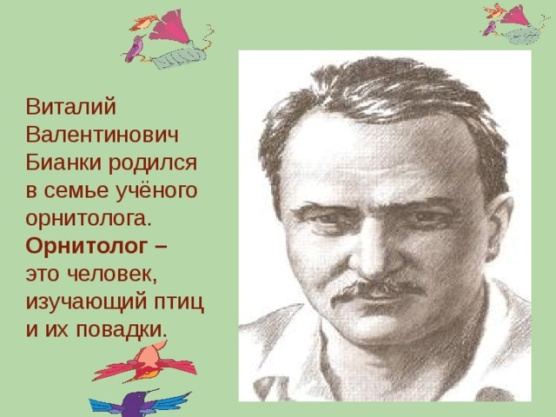 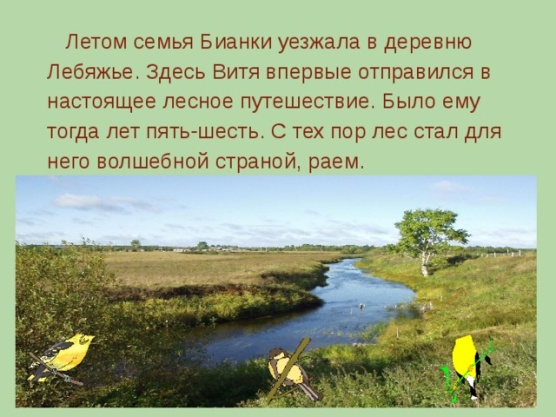           Интерес к лесной жизни сделал его страстным охотником. Недаром первое ружье ему подарили в 13 лет. А еще он очень любил поэзию. Одно время увлекался футболом, даже входил в гимназическую команду. Разными были интересы, таким же — образование. Вначале — гимназия, затем — факультет естественных наук в университете, позднее — занятия в институте истории искусств. В  Петрограде в журнале «Воробей» печатались произведения Виталия Бианки. Умер В.В.Бианки в 1959 году 10 июня в возрасте 65 лет, 35 из которых он писал. Последней книгой, которую он написал, была книга рассказов «Птицы мира».           Вывод: В.В. Бианки один из самых любимых, добрых и гуманных детских писателей о жизни неподражаемого мира животных.Глава 2. Творчество писателя    Виталий Валентинович Бианки — кладезь познаний о мире живой природы. В каждой сказке или повести чувствуется любовь ко всему живому, где показана стройность мира природы, ее разнообразие и привлекательность для ребенка. Читая книги детям Виталия Бианки, ребята не только сталкиваются с жизнью насекомых, зверей, птиц, рыб, растений, они заставляют маленького читателя думать, сравнивать, оценивать поступки и делать самые начальные заключения и обобщения. Рассказы о живой природе будоражат воображение детей, призывают учиться, видеть и наблюдать, удивляться и любить, быть гуманными и добрыми, внимательными первооткрывателями.    Готовность всегда придти на помощь — вот что чувствует каждый, кто познакомится с его произведениями. Воспитательные воздействия Виталия Бианки очевидны — нужно уметь радоваться окружающей нас красоте, беречь богатства родины, наблюдать и попытаться постигнуть загадки природы и ее сокровенные тайны.    В книгах Бианки нет волшебных палочек или сапог-скороходов, но чудес там не меньше. О самом неказистом воробье Бианки мог так рассказать, что мы только удивляемся: оказывается, тот совсем не прост. Удалось-таки писателю найти волшебные слова, которые «расколдовали» таинственный лесной мир.     Сказки и рассказы известного детского писателя Виталия Валентиновича Бианки остались в памяти нескольких поколений детей, ставших в свою очередь родителями, а затем бабушками и дедушками.        «Лесная газета» - самая известная книга Виталия Валентиновича. На ее страницы попало все самое необычное и любопытное, самое интересное и примечательное. В. Бианки ненавязчиво, мудро учит детей понимать природу беречь и защищать.     Секрет популярности этого произведения еще в том, что здесь не только рассказы, но включены и очерки, и письма читателей, и загадки, и рисунки с адресами. Интересно и включение цикла сезонных изменений, становящиеся с каждым сезоном все интереснее.        "Лесная газета" - удивительное произведение советского детского писателя Виталия Валентиновича Бианки. Оно переиздавалось не один раз, и каждое издание пополнялось новыми рассказами об особенностях природы в каждое время года. Книга разрасталась как снежный ком.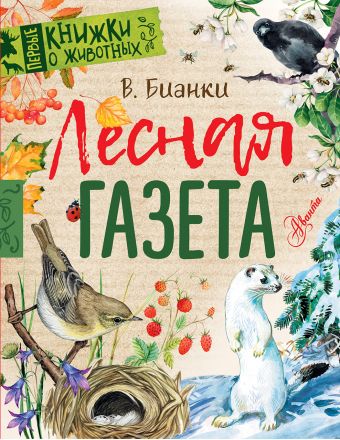 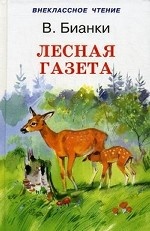            По сути "Лесная газета" - сборник коротких рассказов и сказок. Это произведение можно назвать своеобразным календарем природы: рассказы иллюстрируют явления и события, происходящие в природе в зависимости от времени года и календарного месяца. Лесной календарь начинается с первого месяца весны, с пробуждения природы после долгого зимнего сна и охватывает период с 21 марта по 20 апреля. Завершает календарь цикл рассказов о третьем месяце зимы ( время с 21 февраля по 20 марта ). Произведение включает двенадцать разделов по количеству календарных месяцев. Каждый из разделов представляет собой сборник рассказов о лесной жизни, кратких, но в то же время очень ярких, метких и емких.            В "Лесной газете" можно было найти объявление скворцов «Ищем квартиры» или сообщение о первом «ку-ку», прозвучавшем в парке, или отзыв о спектакле, который давали на тихом лесном озере птицы-чомги. Была даже уголовная хроника: беда в лесу не редкость. Книга «выросла» из небольшого журнального отдела. Бианки работал над ней с 1924 года до конца жизни, постоянно внося какие-то изменения.           Рассказы из «Лесной газеты» звучали по радио, печатались, наряду с другими произведениями Бианки, на страницах журналов и газет, переводились на разные языки мира. Свою "Лесную Газету" Виталий Бианки  написал в Бийске.       Тридцать лет писал Бианки о лесе. Это слово часто звучало в названиях его книг: «Лесные домишки», «Лесные разведчики».            Вывод: Книги В. Бианки — произведения природоведческого характера; они уводят нас в полный неповторимой прелести мир живой природы. В основе книг обычно лежит конкретный биологический факт, точно указано географическое место действия, определено календарное время года, сохранена биологически видовая точность зверя, птицы, насекомого, растения, т. е. все то, что обязательно в природоведческих книгахГлава 3. Круг детского чтения        В этой главе представлены  произведения Виталия Бианки и краткая аннотация к ним.            Вывод: В каждом произведении Бианки чувствуется глубокая любовь к природе, к животному миру, к людям, разумно и доброжелательно относящимся к животным. Это подмечено в статье писателя Н. Сладкова о Бианки: «Его птицы и звери не символы, не переодетые в птиц и зверей люди: они всамделишные, настоящие. И в то же время они глубоко связаны с человеком, естественно входят в круг его интересов, возбуждают его любознательность и будоражат мысль»Заключение    Произведения Бианки — прекрасный материал для чтения, воспитания и развития детей. Всей своей творческой деятельностью писатель стремился раскрыть перед юным читателем богатство и разнообразие родной природы, привить любовь к ней.        Проект позволил познакомиться с жизнью и творчеством писателя; расширить  знания и представления о природе и животном мире, о птицах и насекомых; пополнить словарный запас.   Проект дал возможность узнать больше о творчестве Виталия Бианки, т.к. исходя из проведённого анкетирования выяснилось, что ребята владели небольшой информацией о В.Бианки.Благодаря этому проекту  узнали много интересного из жизни писателя, познакомились  с произведениями писателя. Работая над проектом   чётко сформулировали для себя правила природы, на основе которых составили  памятку.
                                                        ПамяткаПрироду нужно беречь.Проявляй заботу и участие к братьям нашим меньшим, к птицам и животным.Не обижай животных, не разоряй гнезд.         Продолжим чтение произведений В.В. Бианки. Они очень интересные и поучительные.Литература1. Интернет – ресурсы2. Бианки В. В. «Рассказы и сказки». Казань, 1981.3. Бианки В. В. Сказка «Кто чем поёт?». М.: детская литература, 1991. – 16 с.4. Бианки В. В. Сборник «Лесные были». М.: ОНИКС, 2009. – 160 с.5. Дмитриев Ю. «Рассказы о книгах Бианки». Москва, 1973.6. Я познаю мир. Детская энциклопедия.  М.: Издательство АСТ-ЛТД, 1997.ПРИЛОЖЕНИЕАнкетаКто такой Виталий Валентинович Бианки?Какие произведения В.В. Бианки тебе знакомы?С какими произведениями В.В. Бианки ты познакомился в школе?Какие книги В.В. Бианки есть у тебя в домашней библиотеке?Какое произведение В.В. Бианки понравилось тебе больше всего? (Название, главные герои, кратко о чём произведение)Чему учат произведения В.В. Бианки?Хотелось бы тебе продолжить знакомство с творчеством В.В. Бианки?Выполнили: ученики 4 классаУчитель:Юрченко Светлана Петровна«Я всегда старался писатьсвои сказки и рассказы так,чтобы они были доступны ивзрослым. А теперь понял, чтовсю жизнь писал и для взрослых,сохранивших в душе ребенка.»                           (В.В. Бианки)Как лис ежа перехитрил (сборник)Как лис ежа перехитрил (сборник)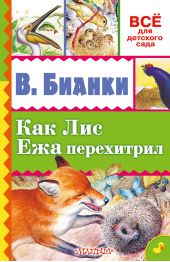 В книгу «Как Лис Ежа перехитрил» серии «Всё для детского сада» вошли такие произведения, В. В. Бианки (1894–1959) как «Подкидыш», «Терентий-Тетерев», «Музыкант» и другие, проиллюстрированные художником И. Цыганковым. Эти рассказы и сказки помогут ребёнку развить  наблюдательность,  понять, почему так важно бережно и по-доброму относиться кКто чем поёт?Кто чем поёт?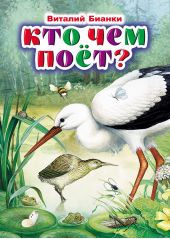 «Слышишь, какая музыка гремит в лесу? Слушая её, можно подумать, что все звери, птицы и насекомые родились на свет певцами и музыкантами. Может быть, так оно и есть: музыку ведь все любят, и петь всем хочется. Только не у каждого голос есть. Вот послушай, чем и как поют безголосые…»  Сказки о животныхСказки о животных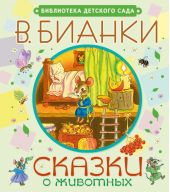 Сборник сказок о животных Виталия Бианки откроет перед малышом мир природы и научит любить и понимать братьев наших меньших, а через природу понимать и людей вокруг. Сказки из этой книги входят в программу обязательного чтения в детском саду. Малыши с удовольствием подружатся с Лисом и Мышонком, Совой, Муравьишкой и другими героями этих знаменитых «лесных» сказок. Чей нос лучше? (сборник)Чей нос лучше? (сборник)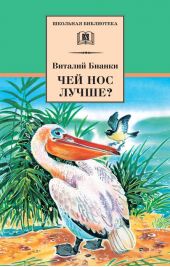 В книгу известного детского писателя входят рассказы и сказки о природе и животных. Они учат детей быть наблюдательными, по-доброму относиться ко всему живому на земле.  Лесные сказки и были (сборник)Лесные сказки и были (сборник)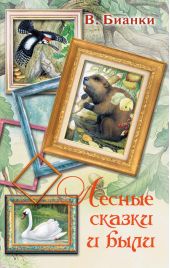 В книгу вошли рассказы и сказки замечательного писателя-натуралиста Виталия Валентиновича Бианки (1894–1959). Автор открывает юному читателю мир живой природы, учит его внимательному и бережному отношению к братьям нашим меньшим. Мышонок ПикМышонок Пик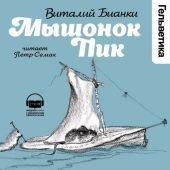 Это история о храбром мышонке, который не по своей воле отправляется в полное смертельных опасностей путешествие в поисках нового дома. Подлинный шедевр лучшего отечественного писателя-натуралиста Виталия Бианки. Книга озвучена голосами птиц и зверейКто чем поёт?Кто чем поёт?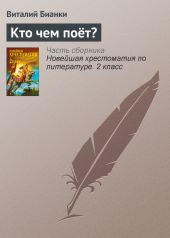 «Слышишь, какая музыка гремит в лесу? Слушая её, можно подумать, что все звери, птицы и насекомые родились на свет певцами и музыкантами. Может быть, так оно и есть: музыку ведь все любят, и петь всем хочется. Только не у каждого голос есть…»  Лесные домишкиЛесные домишки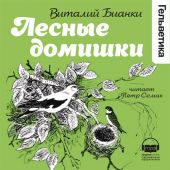 Сборник рассказов от одного из самых знаменитых советских писателей-натуралистов. Истории об обитателях лугов и лесов не оставят равнодушным слушателя любого возраста. Следуя за пением птиц и звуками леса, погрузитесь в волшебную атмосферу познавательных сказок Виталия Бианки. Чей нос лучше? Чьи это ноги? Кто чем поет? Лесные домишки Вести из леса. Рассказы о природеВести из леса. Рассказы о природе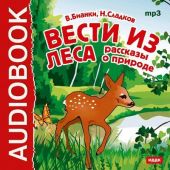 Рассказы для детей о природе. Разбиты на 12 частей по месяцам с января по декабрь.Лесная газета. Сказки и рассказы (сборник)Лесная газета. Сказки и рассказы (сборник)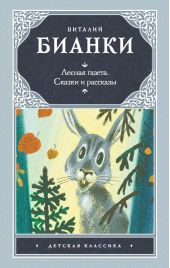 В книгу замечательного писателя-натуралиста Виталия Валентиновича Бианки вошли: «Лесная газета» (в сокращении), сказки и рассказы.МузыкантМузыкант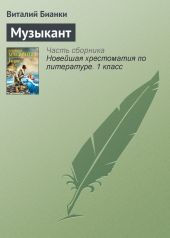 «Старый медвежатник сидел на завалинке и пиликал на скрипке. Он очень любил музыку и старался сам научиться играть. Плохо у него выходило, но старик и тем был доволен, что у него своя музыка. Мимо проходил знакомый колхозник и говорит старику…» Сказки для детейСказки для детей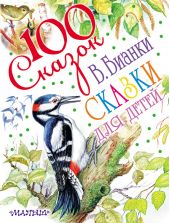 В книгу «Сказки для детей» замечательного писателя-натуралиста В. В. Бианки вошли лучшие его сказки, среди которых «Лесные домишки», «Хвосты», «Приключения Муравьишки» и другие, а также некоторые рассказы, входящие в программу для внеклассного чтения младших школьников. Автор пишет об удивительном мире природы, который он хорошо знал и больше всего любил. Лесные домишки (сборник)Лесные домишки (сборник)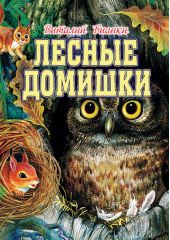 Издание сказок о животных Виталия Бианки. Чьи это ноги? Лесные домишки.  Терентий-Тетерев.  Первая охота Чей нос лучше?Чей нос лучше?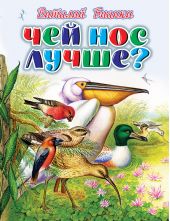 «Мухолов-Тонконос сидел на ветке и смотрел по сторонам. Как только полетит мимо муха или бабочка, он сейчас же погонится за ней, поймает и проглотит. Потом опять сидит на ветке и опять ждёт, высматривает. Увидал поблизости Дубоноса и стал жаловаться ему на своё горькое житьё…» Синичкин календарьСиничкин календарь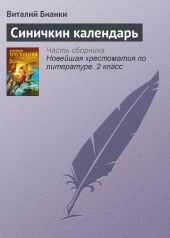 «Зинька была молодая синичка, и своего гнезда у неё не было. Целый день она перелетала с места на место, прыгала по заборам, по ветвям, по крышам, – синицы народ бойкий. А к вечеру присмотрит себе пустое дупло или щёлку какую под крышей, забьётся туда, распушит свои пёрышки, – кое-как и переспит ночку…»  Глаза и ушиГлаза и уши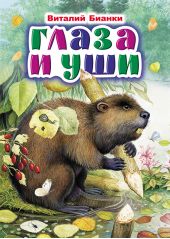 «Жил Инквой-Бобёр на извилистой лесной речке. Хороша у Бобра хата: сам деревья пилил, сам их в воду таскал, сам стены и крышу складывал. Хороша у Бобра шуба: зимой тепло, и в воде тепло, и ветер не продувает. Хороши у Бобра уши: плеснёт в речке рыба хвостом, упадёт лист в лесу – всё слышат. А вот глаза у Бобра подгуляли: слабые глаза. Подслеповат Бобёр: и на сто коротеньких бобриных шагов не видит…» 